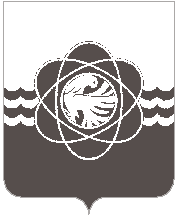 54 сессии четвёртого созываот 28.08.2018 № 447О принятии в муниципальнуюсобственность объектовдвижимого имуществаРуководствуясь п.2.3 Положения о порядке владения, пользования и распоряжения муниципальным имуществом муниципального образования «город Десногорск» Смоленской области, утвержденного решением Десногорского городского Совета от 24.04.2012 №620,  в соответствии со ст.26 Устава муниципального образования «город Десногорск» Смоленской области, рассмотрев обращение Администрации муниципального образования  «город Десногорск» Смоленской области от 14.08.2018 №7551, учитывая рекомендации постоянной депутатской комиссии планово-бюджетной, по налогам, финансам и инвестиционной деятельности, Десногорский городской СоветР Е Ш И Л:1. Принять от Департамента Смоленской области по образованию и науке в муниципальную собственность муниципального образования «город Десногорск» Смоленской области движимое имущество для  общеобразовательных учреждений согласно приложению. 2. Настоящее опубликовать в газете «Десна».Приложение          к решению Десногорскогогородского Совета                                                                          от 28.08.2018  № 447Переченьдвижимого имущества, подлежащего принятию от Департамента Смоленской области по образованию и  науке в  муниципальную  собственность  муниципального образования «город Десногорск» Смоленской областиПредседатель Десногорского городского Совета                                                               В.Н. БлохинГлава      муниципального     образования «город Десногорск» Смоленской области                                         А.Н. Шубин № п/пНаименование товараСерийный номерЕдиница измере-нияЦена за единицуКоли-чествоСумма(в рублях)1Принтер № 2 Xerox 30523361159720,3361160052,3361160168,3361165323,3361162748шт.8 645,00543 225,002Рабочая станция ICL RAYbook Bi151 (ноутбук)(с установкой и настройкой)18054433411805443333шт.42 685,50285371,003Принтер № 2 Xerox 3052 (с установкой и настройкой)3361119974шт.9 452,501  9 452,504Внешний привод LITE-ON eBAU108 DVD-RW4157515033093734508369,4157515033103734508369шт.2 288,5024 577,005Принтер № 2 Xerox 3052 (с установкой и настройкой)3361160109,3361159836шт.9 405,00218 810,006Сканер Panasonic KV-SL1056-U (с установкой и настройкой)6577YUD5998шт.42 075,00142 075,00             ИТОГО:             ИТОГО:             ИТОГО:             ИТОГО:             ИТОГО:             ИТОГО:203 510,50